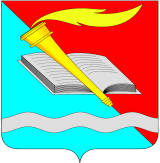 АДМИНИСТРАЦИЯ ФУРМАНОВСКОГО МУНИЦИПАЛЬНОГО РАЙОНА ПОСТАНОВЛЕНИЕ от ____________ 2014				                                        № _____________г. Фурманов Об утверждении муниципальной программы Фурмановского муниципального района «Развитие малого и среднего предпринимательства в Фурмановском муниципальном районе»(в редакции постановлений от 23.01.2015 №42, от 30.12.2015 №848, от 07.09.2016 №720)В соответствии со статьей 179 Бюджетного кодекса Российской Федерации, постановлением администрации Фурмановского муниципального района от 04.09.2013 №723 «Об утверждении Порядка разработки, реализации и оценки эффективности муниципальных программ Фурмановского муниципального района», в целях создания условий для повышения предпринимательской активности и развития малого и среднего предпринимательства в Фурмановском муниципальном районе администрация Фурмановского муниципального района п о с т а н о в л я е т:1. Утвердить муниципальную программу Фурмановского муниципального района «Развитие малого и среднего предпринимательства в Фурмановском муниципальном районе» (приложение №1).2. Отменить:постановление администрации Фурмановского муниципального района от 01.10.2013 № 785 «Об утверждении муниципальной программы «Развитие малого и среднего предпринимательства в Фурмановском муниципальном районе на 2014-2016 годы»;постановление администрации Фурмановского муниципального района от 25.02.2014 № 147 «Об утверждении порядка предоставления субсидий из бюджета Фурмановского муниципального района на возмещение части затрат, связанных с уплатой процентов по кредитам, полученным в кредитных организациях субъектами малого и среднего предпринимательства в рамках подпрограммы «Финансовая поддержка субъектов малого и среднего предпринимательства» муниципальной программы Фурмановского муниципального района «Развитие малого и среднего предпринимательства в  Фурмановском муниципальном районе»;постановление администрации Фурмановского муниципального района от 28.10.2015 № 684 «О внесении изменений в постановление администрации Фурмановского муниципального района от 25.02.2014 № 147 «Об утверждении порядка предоставления субсидий из бюджета Фурмановского муниципального района на возмещение части затрат, связанных с уплатой процентов по кредитам, полученным в кредитных организациях субъектами малого и среднего предпринимательства в рамках подпрограммы «Финансовая поддержка субъектов малого и среднего предпринимательства» муниципальной программы Фурмановского муниципального района «Развитие малого и среднего предпринимательства в  Фурмановском муниципальном районе».3. Постановление вступает в силу с момента подписания.4. Опубликовать постановление в официальном издании «Вестник администрации Фурмановского муниципального района и Совета Фурмановского муниципального района» и разместить на официальном сайте Фурмановского муниципального района.5. Контроль за исполнением постановления возложить на первого заместителя главы администрации Фурмановского муниципального района О.В. Правдину.Глава Фурмановского муниципального района                                                                                      Д.И. КлючаревН.П. Рытикова22762Приложение №1к постановлению администрацииФурмановского муниципального районаот        25.02.       2014  № 146(в ред. пост. от 23.01.2015 №42, от 30.12.2015 №848, от 07.09.2016 №720)Муниципальная программа Фурмановского муниципального района «Развитие малого и среднего предпринимательства в Фурмановском муниципальном районе»1. Паспорт программы2. Анализ текущей ситуации в сфере реализации программыРазвитие малого и среднего предпринимательства является одним из наиболее значимых направлений деятельности органов власти всех уровней в рамках решения вопросов социально-экономического развития территорий и смягчения социальных проблем. Малое и среднее предпринимательство – с одной стороны специфический сектор экономики, создающий материальные блага при минимальном привлечении материальных, энергетических, природных ресурсов и максимальном использовании человеческого потенциала, а с другой – сфера самореализации и самообеспечения граждан в пределах прав, предоставленных Конституцией Российской Федерации. Малый и средний бизнес в связи с отсутствием серьезных финансовых резервов, является наиболее незащищенным сектором экономики от внешних воздействий. В то же время, он должен быть доступен для всех социальных слоев населения, безопасен и относительно прост при осуществлении хозяйственной деятельности.Малое предпринимательство играет важную роль в экономике Фурмановского муниципального района, вовлекая свободные трудовые ресурсы в различные виды предпринимательской деятельности и создавая тем самым условия для дальнейшего развития экономики, повышения уровня и качества жизни.Ситуацию, характеризующую развитие малого и среднего предпринимательства в Фурмановском муниципальном районе за 2009-2014 годы, можно оценить по показателям, представленным  в таблице 1. Таблица 1. Показатели, характеризующие текущую ситуацию в сфере малого и среднего предпринимательстваСнижение количества субъектов малого и среднего предпринимательства (СМСП) в 2010 году явилось следствием мирового финансового кризиса в 2009 году. В конце 2012 - начале 2013 годов на снижение количества индивидуальных предпринимателей повлияло двукратное повышение размера страховых взносов в Пенсионный фонд.По состоянию на 1 января 2014 года в Фурмановском муниципальном районе зарегистрировано порядка 1050 субъектов малого и среднего предпринимательства: 806 – индивидуальных предпринимателей, 247 – малых и средних предприятий.За последние годы наблюдается перераспределение количества субъектов малого и среднего предпринимательства по видам экономической деятельности. Возросло число предприятий, оказывающих услуги транспорта и автосервиса, занимающихся швейным производством, деревообработкой, операциями с недвижимым имуществом, строительством, рекламой, информационными технологиями, аудитом и т.д. Но наиболее предпочтительным видом деятельности для малого и среднего бизнеса продолжает оставаться сфера торговли, и доля этих предприятий в общем количестве малых предприятий составляет более 50%. Положительные тенденции отмечены в сфере налогообложения субъектов малого и среднего предпринимательства: введение единого налога на вмененный доход заменило для малого и среднего бизнеса ведение учета по  наиболее сложным для уплаты предпринимателями налогам. В целях взаимодействия бизнеса и власти при администрации Фурмановского муниципального района создан Координационный совет по малому и среднему предпринимательству.В соответствии с Федеральным законом  от 24.07.2007 №209-ФЗ «О развитии малого и среднего предпринимательства в Российской Федерации» и в целях имущественной поддержки был сформирован перечень имущества Фурмановского муниципального района, предназначенного для передачи во владение или в пользование субъектам малого и среднего предпринимательства, утвержденный решением Фурмановского районного Совета от 24.09.2008 № 85 (в редакции  решения Совета Фурмановского муниципального района от 04.09.2014 №56).Администрацией Фурмановского муниципального района совместно с Территориальным органом Федеральной службы государственной статистики по Ивановской области проведена большая информационно-разъяснительная работа с субъектами малого и среднего предпринимательства, что обеспечило 100% проведение сплошного статистического наблюдения за деятельностью субъектов малого и среднего бизнеса.Создание благоприятных условий для эффективного развития субъектов малого и среднего предпринимательства, совершенствование форм их поддержки, развитие инфраструктуры поддержки предпринимательства являются важными задачами органов местного самоуправления Фурмановского муниципального района.Сохраняются острые проблемы, сдерживающие создание и развитее субъектов малого и среднего предпринимательства, а именно: недостаточный уровень профессиональной подготовки предпринимателей, отсутствие достаточного стартового капитала, сложности с поиском, арендой и выкупом помещений, организацией сбыта продукции, недобросовестная конкуренция. Отрицательное влияние на развитие малого и среднего бизнеса оказывает все еще низкая платежеспособность населения.В целях реализации государственной политики в сфере предпринимательства необходимо развитие системы комплексной поддержки малого и среднего бизнеса на федеральном, региональном и муниципальных уровнях.Система комплексной поддержки малого и среднего предпринимательства должна включать:- необходимую нормативную - правовую базу, в том числе, программу развития субъектов малого и среднего предпринимательства;- развитую инфраструктуру поддержки малого и среднего предпринимательства, обеспечивающую научно-методическое, информационное, образовательное и консультационное сопровождение начинающих и действующих предпринимателей;- обеспечение предпринимателям равного доступа к материальным и финансовым ресурсам, необходимым для создания и развития бизнеса;- содействие в расширении рынков сбыта производимых товаров и услуг;- надежная защита прав и законных интересов предпринимателей;- взаимодействие между бизнесом в лице объединений предпринимателей и властью;- благоприятное отношение общества к предпринимательской деятельности.3. Цель (цели) и ожидаемые результаты реализации программыОсновными целями настоящей программы являются:- улучшение условий для развития малого и среднего предпринимательства на территории Фурмановского муниципального района;- устойчивый рост уровня социально–экономического развития района и благосостояния граждан;- увеличение объемов налоговых поступлений в доходную часть бюджета района; - формирование экономически активного среднего класса;- ускорение развития малого и среднего предпринимательства в приоритетных для района сферах деятельности.Реализация программы позволит добиться следующих основных результатов:- увеличить численность субъектов малого и среднего предпринимательства;- увеличить налоговые поступления в бюджет;- формирование благоприятной предпринимательской среды;- обеспечить ежегодный прирост объема товарной продукции и услуг;- создать новые рабочие места;- упростить доступ малых и средних предприятий к инвестиционным ресурсам;- поднять престиж предпринимателя, обеспечить его безопасность и социальную защищенность.Целевые показатели, характеризующие ожидаемые результаты реализации программы (в том числе по годам реализации) представлены в таблице 2.Таблица 2. Сведения о целевых индикаторах (показателях) реализации программыМуниципальная программа Фурмановского муниципального района «Развитие малого и среднего предпринимательства в Фурмановском муниципальном районе» реализуется посредством трех подпрограмм:1) подпрограмма «Финансовая поддержка субъектов малого и среднего предпринимательства»;2) подпрограмма «Имущественная поддержка субъектов малого и среднего предпринимательства»;3) подпрограмма «Информационная и консультационная поддержка субъектов малого и среднего предпринимательства».Подпрограмма «Финансовая поддержка субъектов малого и среднего предпринимательства» направлена на оказание финансовой поддержки субъектам малого и среднего предпринимательства, позволяющая реализовать получателям поддержки инвестиционные проекты.Подпрограмма «Имущественная поддержка субъектов малого и среднего предпринимательства» направлена на предоставление в аренду субъектам малого и среднего предпринимательства на льготных условиях помещений, находящихся в муниципальной собственности. Данный вид поддержки позволит расширить возможности субъектов малого и среднего предпринимательства по организации их деятельности, будет способствовать обеспечению населения города наиболее востребованными товарами, работами и услугами.Подпрограмма «Информационная и консультационная поддержка субъектов малого и среднего предпринимательства» направлена на оказание консультационной и информационной поддержки субъектам малого и среднего предпринимательства, что в свою очередь позволяет улучшить ситуацию с кадровым обеспечением данного сектора, повысить правовую и экономическую грамотность предпринимательского сообщества, способствует расширению хозяйственных связей и рынков сбыта малого и среднего бизнеса Фурмановского муниципального района, позволяет малому и среднему бизнесу получить помощь в решении актуальных проблем своей деятельности.Субъекты малого и среднего предпринимательства имеют равный доступ к получению поддержки на территории Фурмановского муниципального района в рамках реализации настоящей программы.4. Ресурсное обеспечение программыПриложение 1к муниципальной программе«Развитие малого и среднего предпринимательства в Фурмановском муниципальном районе»Подпрограмма «Финансовая поддержка субъектов малого и среднего предпринимательства»1. Паспорт подпрограммы2. Краткая характеристика сферы реализации подпрограммыВ соответствии с пунктом 25 части 1 статьи 15 Федерального закона от 06.10.2003 №131-ФЗ «Об общих принципах организации местного самоуправления в Российской Федерации», Федеральным законом от 24.07.2007 № 209-ФЗ «О развитии малого и среднего предпринимательства в Российской Федерации» органы местного самоуправления осуществляют реализацию государственной политики в области развития малого и среднего предпринимательства, оказания поддержки субъектам малого и среднего предпринимательства.Основным направлением деятельности, осуществляемой в рамках мероприятий подпрограммы, является:- Субсидирование процентной ставки по кредитам, полученным субъектами малого и среднего предпринимательства в кредитных организациях (далее – субсидии).Источником финансирования расходов на выплату субсидий являются бюджетные средства, предусмотренные в соответствии с муниципальной программой Фурмановского муниципального района «Развитие малого и среднего предпринимательства в Фурмановском муниципальном районе».Предоставление субсидий осуществляется в пределах ассигнований, утвержденных решениями Совета Фурмановского муниципального района и Совета Фурмановского городского поселения о бюджете на очередной финансовый год и плановый период. Субсидии предоставляются на возмещение части затрат, связанных с уплатой процентов по кредитам, полученным в кредитных организациях субъектами малого и среднего предпринимательства в рамках подпрограммы «Финансовая поддержка субъектов малого и среднего предпринимательства» муниципальной программы Фурмановского муниципального района «Развитие малого и среднего предпринимательства в  Фурмановском муниципальном районе».В соответствии со ст. 14 Федерального закона от 24.07.2007 № 209-ФЗ «О развитии малого и среднего предпринимательства в Российской Федерации» оказание любых видов поддержки, в том числе финансовой, носит заявительный характер.3. Ожидаемые результаты реализации подпрограммыРеализация подпрограммы позволит:- обеспечить позитивную динамику развития малого и среднего предпринимательства Фурмановского муниципального района;- увеличить число субъектов малого и среднего предпринимательства;- активизировать инвестиционную активность субъектов малого и среднего предпринимательства;- создать новые рабочие места.Целевые показатели, характеризующие ожидаемые результаты реализации подпрограммы (в том числе по годам реализации) представлены в нижеследующей таблице.Сведения о целевых индикаторах (показателях) реализации подпрограммы4. Мероприятия подпрограммыРеализация подпрограммы предполагает выполнение следующих мероприятий:1. Субсидирование процентной ставки по кредитам, полученным субъектами малого и среднего предпринимательства в кредитных организациях.Мероприятие нацелено на создание стимулов для повышения инвестиционной активности субъектов малого и среднего предпринимательства.Субсидии предоставляются субъектам малого и среднего предпринимательства в целях компенсации части процентной ставки по кредитам, полученным в кредитных организациях.Предоставление субсидий осуществляется в соответствии с порядком предоставления субсидий из бюджетов Фурмановского муниципального района и Фурмановского городского поселения на возмещение части затрат, связанных с уплатой процентов по кредитам, полученным в кредитных организациях субъектами малого и среднего предпринимательства в рамках подпрограммы «Финансовая поддержка субъектов малого и среднего предпринимательства» муниципальной программы Фурмановского муниципального района «Развитие малого и среднего предпринимательства в  Фурмановском муниципальном районе» (приложение к подпрограмме).Мероприятие предполагает оказание поддержки не менее 3 субъектам малого и среднего предпринимательства в виде возмещения части затрат на уплату процентов по кредитам, полученным субъектами малого и среднего предпринимательства на инвестиционные цели.Исполнителем мероприятия подпрограммы выступает комитет по экономике и муниципальному имуществу администрации Фурмановского муниципального района.Срок выполнения мероприятия – 2014-2017 годы.Ресурсное обеспечение мероприятий подпрограммы:Приложение к подпрограммеПОРЯДОКпредоставления субсидий из бюджетов Фурмановского муниципального района и Фурмановского городского поселения на возмещение части затрат, связанных с уплатой процентов по кредитам, полученным в кредитных организациях субъектами малого и среднего предпринимательства в рамках подпрограммы «Финансовая поддержка субъектов малого и среднего предпринимательства» муниципальной программы Фурмановского муниципального района «Развитие малого и среднего предпринимательства в  Фурмановском муниципальном районе»1. Общие положения1.1. Настоящий Порядок определяет правила предоставления субсидий на возмещение части затрат, связанных с уплатой процентов по кредитам, полученным в кредитных организациях субъектами малого и среднего предпринимательства в рамках подпрограммы «Финансовая поддержка субъектов малого и среднего предпринимательства» муниципальной программы Фурмановского муниципального района «Развитие малого и среднего предпринимательства в  Фурмановском муниципальном районе» (далее – субсидии).1.2. Финансовое обеспечение предоставления субсидий на возмещение части затрат, связанных с уплатой процентов по кредитам, полученным в кредитных организациях субъектами малого и среднего предпринимательства, является расходным обязательством Фурмановского муниципального района и Фурмановского городского поселения и исполняется за счет средств бюджета Фурмановского муниципального района и бюджета Фурмановского городского поселения соответственно (далее – местных бюджетов).1.3. Главным распорядителем средств местных бюджетов по предоставлению субсидий является администрация Фурмановского муниципального района (далее – Администрация).1.4. Предоставление субсидий осуществляется в пределах ассигнований, утвержденных решениями представительных органов о местных бюджетах на очередной финансовый год (очередной финансовый год и плановый период) на субсидирование процентной ставки по кредитам, полученным субъектами малого и среднего предпринимательства в рамках подпрограммы «Финансовая поддержка субъектов малого и среднего предпринимательства» муниципальной программы «Развитие малого и среднего предпринимательства в  Фурмановском муниципальном районе» (далее – Программа).1.5. Субъекты малого и среднего предпринимательства имеют равный доступ к получению поддержки на территории Фурмановского муниципального района в рамках реализации Программы.1.6. Субсидии предоставляются субъектам малого и среднего предпринимательства:- соответствующим требованиям, установленным статьей 4 Федерального закона от 24.07.2007 № 209-ФЗ «О развитии малого и среднего предпринимательства в Российской Федерации»;- зарегистрированным на территории Фурмановского муниципального района;- не имеющим просроченной задолженности по налоговым и иным обязательным платежам в бюджетную систему Российской Федерации;- не являющимся кредитными организациями, страховыми организациями, инвестиционными фондами, негосударственными пенсионными фондами, профессиональными участниками рынка ценных бумаг, ломбардами;- не являющимся участниками соглашений о разделе продукции;- не осуществляющим производство и реализацию подакцизных товаров, а также добычу и реализацию полезных ископаемых, за исключением общераспространенных полезных ископаемых.2. Цели и условия предоставления субсидий2.1. Предоставление субсидий нацелено на:- создание благоприятных условий для устойчивого развития предпринимательства и предпринимательской инициативы граждан;- стимулирование инвестиционной деятельности субъектов малого и среднего предпринимательства на территории Фурмановского муниципального района.2.2. Субсидии субъектам малого и среднего предпринимательства предоставляются в рамках утвержденной Программы при условии своевременной уплаты заемщиками начисленных процентов и внесения платежей по погашению кредита в соответствии с кредитным договором.2.3. Субсидии предоставляются в размере 1/2 или 2/3 ставки рефинансирования Центрального банка Российской Федерации, действующей на дату предоставления кредита, с начала финансового года, в котором принято решение о предоставлении финансовой поддержки субъектам малого и среднего предпринимательства до истечения срока кредитования, но не более чем на период, на который утверждена Программа. Величина субсидии не может превышать сумму процентов, уплаченных по кредитному договору. 3. Порядок предоставления и возврата субсидий3.1. Для получения субсидии субъекты малого и среднего предпринимательства обращаются в администрацию Фурмановского муниципального района с заявлением на предоставление субсидии по форме, приведенной в приложении №1 к настоящему Порядку.3.1.1. Документы, которые заявитель должен предоставить самостоятельно:1) заявление на предоставление субсидии по форме, приведенной в приложении № 1 к настоящему Порядку;2) копия паспорта (для индивидуальных предпринимателей);3) заверенные подписью руководителя (либо уполномоченного представителя, имеющего право подписи) субъекта малого и среднего предпринимательства, и печатью (при ее наличии):а) копия лицензии на право осуществления деятельности в соответствии с действующим законодательством (если вид деятельности лицензируется);б) сведения о среднемесячной заработной плате одного работника за предшествующие 12 месяцев с указанием среднесписочной численности работников на дату подачи заявления;в) утвержденный заявителем бизнес-план проекта, копия заключенного кредитного договора (заверенная банком), графика погашения кредита (заверенная банком), акты сверки с кредитором, расчет суммы субсидии по форме, приведенной в приложении № 3 к настоящему Порядку;г) копии документов, подтверждающих фактические затраты (в т.ч. платежные документы, товарные накладные, чеки), которые полностью или частично возмещаются за счет средств субсидии.3.1.2. Документы, которые запрашиваются Комитетом по информационным каналам межведомственного взаимодействия, но заявитель вправе предоставить их самостоятельно по собственной инициативе:- выписка из Единого государственного реестра юридических лиц или Единого государственного реестра индивидуальных предпринимателей (в случае, если заявитель самостоятельно, по собственной инициативе представляет документ, дата получения - не ранее чем за две недели до дня подачи заявления на предоставление субсидии);- справка налогового органа, содержащая сведения о наличии (отсутствии) задолженности по уплате налогов, сборов, пеней и штрафов за нарушение законодательства Российской Федерации о налогах и сборах (в случае, если заявитель самостоятельно, по собственной инициативе представляет документ, дата получения - не ранее чем за две недели до дня подачи заявления на предоставление субсидии);- справка Пенсионного фонда Российской Федерации, содержащая сведения об отсутствии/наличии задолженности по страховым взносам и иным платежам (в случае, если заявитель самостоятельно, по собственной инициативе представляет документ, дата получения - не ранее чем за две недели до дня подачи заявления на предоставление субсидии);- справка Фонда социального страхования Российской Федерации, содержащая сведения о состоянии расчетов по страховым взносам, пеням, штрафам плательщика (в случае, если заявитель самостоятельно, по собственной инициативе представляет документ, дата получения - не ранее чем за две недели до дня подачи заявления на предоставление субсидии);- налоговая декларация по налогу на прибыль организаций; налоговая декларация по налогу, уплачиваемому в связи с применением упрощенной системы налогообложения; налоговая декларация по единому налогу на вмененный доход для отдельных видов деятельности (для юридических лиц), налоговая декларация по налогу, уплачиваемому в связи с применением упрощенной системы налогообложения; налоговая декларация на доходы физических лиц (для индивидуальных предпринимателей) за последний отчетный период и предшествующий календарный год (за исключением вновь образованных СМСП, в календарном году, в котором подано заявление на предоставление субсидии) (в зависимости от вида налогообложения);- формы 1 и 2 бухгалтерской отчетности за последний отчетный период и предшествующий календарный год (за исключением вновь образованных СМСП, в календарном году, в котором подано заявление на предоставление субсидии) (при применении общей системы налогообложения);- справка налогового органа, содержащая сведения о среднесписочной численности работников за предшествующий календарный год (за исключением вновь образованных СМСП, в календарном году, в котором подано заявление на предоставление субсидии) (в случае, если заявитель самостоятельно, по собственной инициативе представляет документ, - форма по КНД 1110018 "Сведения о среднесписочной численности работников за предшествующий календарный год" (приказ Федеральной налоговой службы от 29.03.2007 N ММ-3-25/174@));- справка комитета по экономике и муниципальному имуществу администрации Фурмановского муниципального района об отсутствии задолженности по арендной плате за муниципальное имущество (в случае, если заявитель самостоятельно, по собственной инициативе представляет документ, дата получения - не ранее чем за две недели до дня подачи заявления на предоставление субсидии);- справка отдела земельных отношений администрации Фурмановского муниципального района об отсутствии задолженности по арендной плате за землю (в случае, если заявитель самостоятельно, по собственной инициативе представляет документ, дата получения - не ранее чем за две недели до дня подачи заявления на предоставление субсидии);- в случае строительства или реконструкции объекта - справка отдела архитектуры администрации Фурмановского муниципального района на строительство (реконструкцию) и ввод в эксплуатацию объекта;- выписка из Единого государственного реестра прав на недвижимое имущество и сделок с ним.При обращении за оказанием поддержки, предусмотренной настоящей программой, вновь созданные юридические лица и вновь зарегистрированные индивидуальные предприниматели, сведения о которых внесены в единый реестр субъектов малого и среднего предпринимательства в соответствии со статьей 4.1 Федерального закона от 24.07.2007 № 209-ФЗ «О развитии малого и среднего предпринимательства в Российской Федерации», заявляют о соответствии условиям отнесения к субъектам малого и среднего предпринимательства, установленным данным Федеральным законом, по прилагаемой форме (приложение №5 к Порядку предоставления субсидий).Срок принятия решения о предоставлении финансовой поддержки (отказе в ее предоставлении) - не более двух месяцев.3.2. Комитет по экономике и муниципальному имуществу администрации Фурмановского муниципального района в семидневный срок, после получения заявления на предоставление субсидии, на основании представленных документов готовит:- заключение по представленному заявителем пакету документов к заседанию координационного совета по малому и среднему предпринимательству при администрации Фурмановского муниципального района (далее – Координационный совет);- оценку экономической и социальной значимости инвестиционного проекта в соответствии с критериями, установленными в приложении № 4 к настоящему Порядку.3.3. Координационный совет рассматривает заявление субъекта малого и среднего предпринимательства с пакетом документов, заключение отдела экономики, торговли и развития инфраструктуры и оценку экономической и социальной значимости инвестиционного проекта, на основании которых принимает решение о предоставлении субсидии либо отказе в предоставлении субсидии.При принятии решения об определении размера предоставляемой субсидии Координационный совет руководствуется следующими условиями:- если инвестиционному проекту присвоена средняя значимость, субсидия предоставляется в размере 1/2 ставки рефинансирования Центрального банка Российской Федерации, действующей на дату предоставления кредита;- если инвестиционному проекту присвоена высокая значимость, субсидия предоставляется в размере 2/3 ставки рефинансирования Центрального банка Российской Федерации, действующей на дату предоставления кредита;- при наличии нескольких заявок с различными общими оценочными баллами финансируется заявка с наибольшим общим оценочным баллом. При наличии нескольких заявок с одинаковым общим оценочным баллом субсидии предоставляются заявителям пропорционально суммам представленных заявок в пределах лимита финансовых средств.Решение Координационного совета оформляется протоколом.3.4. В случае принятия Координационным советом решения о предоставлении субсидии комитет по экономике и муниципальному имуществу администрации Фурмановского муниципального района осуществляет подготовку и согласование проекта постановления администрации Фурмановского муниципального района о предоставлении субсидии (далее – Постановление). Постановление должно содержать:основание предоставления субсидии;наименование субъекта малого и среднего предпринимательства, которому предоставляется субсидия;цель предоставления субсидии;размер предоставляемой субсидии.Подписанный экземпляр Постановления направляется в течение двух рабочих дней получателю субсидии.3.5. В случае принятия Координационным советом решения об отказе в предоставлении субсидии комитет по экономике и муниципальному имуществу администрации Фурмановского муниципального района в течение двух рабочих дней готовит информацию заявителю об отказе в предоставлении субсидии с указанием причин отказа и доводит ее до сведения заявителя.Перечень оснований для отказа в предоставлении субсидии:1) отсутствие полного перечня документов, определенного пунктом 3.1.1 настоящего Порядка;2) наличие недостоверных (искаженных) данных в предоставленных документах;3) заявитель не соответствует требованиям, установленным пунктом 1.6 настоящего Порядка;4) заявитель имеет задолженность по арендной плате за землю и пользование муниципальным имуществом;5) ранее в отношении заявителя было принято решение об оказании аналогичной поддержки и сроки ее оказания не истекли;6) с момента признания СМСП, допустившим нарушение порядка и условий оказания поддержки, в том числе не обеспечившим целевого использования средств поддержки, прошло менее чем три года;7) нахождение СМСП в стадии реорганизации, ликвидации или банкротства в соответствии с законодательством Российской Федерации;8) в случае, если утвержденный лимит бюджетных обязательств по данному направлению на текущий финансовый год распределен в полном объеме.3.6. Администрация в соответствии с Постановлением заключает с субъектом малого и среднего предпринимательства договор на предоставление субсидии по форме, приведенной в приложении № 2 к настоящему Порядку.3.7. Финансовый отдел администрации Фурмановского муниципального района перечисляет бюджетные средства администрации Фурмановского муниципального района в соответствии со сводными бюджетными росписями местных бюджетов, кассовыми планами и доведенными лимитами бюджетных обязательств.Администрация перечисляет субсидию субъекту малого и среднего предпринимательства в соответствии с заключенным договором на предоставление субсидии.3.8. Получатель субсидии ежемесячно в срок до 10 числа месяца, следующего за отчетным месяцем, представляет в комитет по экономике и муниципальному имуществу администрации Фурмановского муниципального района отчет-расчет по форме, приведенной в приложении № 3 к настоящему Порядку, с приложением соответствующим образом заверенных копий актов сверки с кредитором и платежных документов, подтверждающих исполнение получателем субсидии условий кредитного договора (графика погашения кредита).3.9. Комитет по экономике и муниципальному имуществу администрации Фурмановского муниципального района в двухдневный срок проверяет представленный отчет и документы, делает отметку о согласовании отчета и направляет документы в отдел бюджетного учета и отчетности администрации Фурмановского муниципального района.3.10. В случае непредставления в указанные сроки отчета или несоответствия представленных документов отчетным данным, предоставление субсидии приостанавливается до исправления получателем субсидии указанных нарушений.3.11. Главный распорядитель бюджетных средств, предоставляющий субсидии, и отдел внутреннего муниципального финансового контроля Администрации осуществляют обязательную проверку соблюдения условий, целей и порядка предоставления субсидий их получателем.3.12. В случае выявления по итогам проведенных проверок факта нарушения Получателем субсидии условий, целей и порядка предоставления субсидий, излишне выплаченные суммы подлежат возврату, в соответствии с актом проверки, на банковские реквизиты, указанные в договоре на предоставление субсидии, в течение 30 дней со дня подписания акта проверки.3.13. При заключении договоров на предоставление субсидий не предусматривается возврат в текущем финансовом году получателями субсидий остатков субсидий, не использованных в отчетном финансовом году.Приложение №1к Порядку предоставления субсидийЗАЯВЛЕНИЕНА ПРЕДОСТАВЛЕНИЕ СУБСИДИИ1. Полное наименование предприятия (Ф.И.О. предпринимателя): _______________________________________________________________________________2. Юридический адрес: _________________________________________________________________________________________________________________________________________3. Дата государственной регистрации: ______________________________________________4. ИНН: _______________________________________________________________________5. Ф.И.О. руководителя (предпринимателя): ________________________________________6. Ф.И.О. главного бухгалтера: ___________________________________________________7. Фактический адрес (местонахождение): _________________________________________________________________________________________________________________________8. Телефон, факс: _______________________________________________________________9. Осуществляемые виды деятельности: ___________________________________________________________________________________________________________________________10. Наименование проекта, на который предусмотрена субсидия: _______________________________________________________________________________11. Сумма субсидии, на которую претендует заявитель: _______________________________Дата: "___" _______________ 20___ г.Руководитель (предприниматель) ______________   /__________________/М.П.                                                            (подпись)                     (Фамилия И.О.)Приложение №2к Порядку предоставления субсидий ДОГОВОР № _____на предоставление субсидииг. Фурманов                                                                                    «____»___________ 20__ годаАдминистрация Фурмановского муниципального района,  именуемая в дальнейшем «Администрация», в лице ________________________________________________________                                                                     (должность)_______________________________________, действующего на основании Устава, с одной                  (фамилия, имя, отчество)стороны, и ____________________________________________________________________,                              (наименование субъекта малого и среднего предпринимательства)именуемый в дальнейшем «Получатель», в лице ______________________________________________________________________________,действующего на основании _______________________________________, с другой стороны (далее - Стороны), заключили настоящий договор (далее – договор) о следующем:1. Предмет договора1.1. Администрация предоставляет Получателю субсидию на возмещение части затрат, связанных с уплатой процентов по кредиту, привлеченному по договору от  «___»__________ 20___ года  № ______, заключенному между Получателем и ___________________________________________________________________________________________________________________ (далее – Кредитная организация) в размере ___________ ставки рефинансирования (учетной ставки) Центрального банка Российской Федерации, действующей на дату уплаты процентов по кредиту.1.2. Администрация предоставляет Получателю субсидию на возмещение части затрат, связанных с уплатой процентов по кредиту, привлеченному для реализации проекта: _______________________________________________________________________________________________________________________________________________ (далее – проект), срок реализации проекта ___________________________.1.3. Администрация предоставляет Получателю субсидию на возмещение части затрат, связанных с уплатой процентов по кредиту, в порядке, определенном разделом 3 настоящего договора.1.4. Основанием для заключения договора является постановление администрации Фурмановского муниципального района от ___________ № ______ «Об утверждении муниципальной программы Фурмановского муниципального района  «Развитие малого и среднего предпринимательства в Фурмановском муниципальном районе».2. Обязательства Сторон2.1. Получатель обязуется:2.1.1.  В срок до ___________ осуществить реализацию проекта и обеспечить достижение следующих показателей по результатам реализации проекта:2.1.1.1. среднемесячная заработная плата работников Получателя   ______________________________________________________________________________,            (указывается в соответствии с показателями, указанными в проекте)2.1.1.2. налоговые поступления в бюджетную систему Российской Федерации по результатам реализации проекта ________________________________________________________________________________________________________________________________,(указывается в соответствии с показателями, указанными в проекте)2.1.1.3. численность работников субъекта малого или среднего предпринимательства ______________________________________________________________________________.                    (указывается в соответствии с показателями, указанными в проекте)2.1.2. Сохранить общее количество рабочих мест на период не менее 6 месяцев со дня получения поддержки.2.1.3. Своевременно представлять Администрации документы, подтверждающие своевременное погашение кредита, своевременное осуществление уплаты процентов по кредиту, использование средств кредита по целевому назначению, отсутствие просроченной задолженности по налоговым и иным обязательным платежам в бюджетную систему Российской Федерации.2.1.4. Обеспечивать соответствие деятельности Получателя условиям предоставления субсидий, указанным в разделе 1 порядка предоставления субсидий из бюджетов Фурмановского муниципального района и Фурмановского городского поселения на возмещение части затрат, связанных с уплатой процентов по кредитам, полученным в кредитных организациях субъектами малого и среднего предпринимательства в рамках подпрограммы «Финансовая поддержка субъектов малого и среднего предпринимательства» муниципальной программы Фурмановского муниципального района «Развитие малого и среднего предпринимательства в  Фурмановском муниципальном районе» (далее – Порядок). 2.1.5. Представлять Администрации ежеквартальный отчет о деятельности в срок до 20 числа месяца, следующего за последним месяцем квартала, по форме, приведенной в приложении 1 к настоящему договору. Показатели в отчете подтверждать заверенными руководителем субъекта малого и среднего предпринимательства копиями формы налоговой отчетности с отметкой налогового органа, расчетной ведомости по средствам фонда социального страхования РФ (форма 4-ФСС) с отметкой территориального органа фонда социального страхования и сведений о среднемесячной численности работников за предшествующий календарный год (форма по КНД 1110018) (при наличии).2.2. Администрация обязуется:2.2.1. Предоставлять Получателю субсидию в соответствии с Порядком и настоящим договором.2.2.2. Письменно извещать Получателя о прекращении выплаты субсидии в связи с нарушением Получателем требований Порядка и условий настоящего договора.3. Порядок выплаты и расчетов по субсидиям3.1 Предоставление субсидии Получателю Администрация осуществляет на основании заявления и представленных документов:3.1.1. справки налогового органа на последнюю отчетную дату об отсутствии у Получателя просроченной задолженности по налоговым и иным обязательным платежам в бюджетную систему Российской Федерации или справки налогового органа о состоянии расчетов по налогам, сборам и взносам на дату, предшествующую дате подачи заявления не более, чем за 30 дней. В случае наличия задолженности дополнительно представляются копии платежных документов, подтверждающих ее оплату (представляется ежеквартально, до 20-го числа месяца, следующего за последним месяцем квартала);3.1.2. заверенных кредитной организацией выписок из ссудного счета и копий платежных документов, подтверждающих своевременную уплату начисленных по кредиту процентов (представляются ежемесячно, до 20-го числа месяца);3.2. Субсидии предоставляются:3.2.1. единовременно в размере _______ рублей за период с _________ по _________;3.2.2. вторая и последующие выплаты - ежеквартально/ежемесячно (указать нужное) в течение 20 рабочих дней после представления документов, предусмотренных пунктами 3.1.1-3.1.3 настоящего договора, в размере, указанном Получателем в расчете размера субсидии.3.3. Субсидия перечисляется на расчетный (лицевой) счет Получателя, открытый им в российской кредитной организации, ежеквартально/ежемесячно (указать нужное), на основании документов, указанных в пункте 3.1 настоящего договора, в соответствии с выставленным Получателем счетом.3.4. Перечисление субсидии может быть приостановлено в случае недостаточности средств бюджета в текущем году. 4. Срок действия договораНастоящий договор вступает в силу с момента его подписания и действует до выполнения сторонами всех взятых на себя обязательств подписания, кроме обязательства по предоставлению субсидии, действие которого заканчивается _____________.5. Ответственность Сторон и порядок разрешения споров5.1. Получатель несет ответственность в случае нарушения условий предоставления субсидий, указанных в Порядке и подпункте 2.1 настоящего договора, в соответствии с действующим законодательством.5.2. В случае нарушения Получателем условий предоставления субсидий, указанных в Порядке и подпункте 2.1 настоящего договора, субсидии подлежат возврату в бюджет Фурмановского муниципального района в следующем порядке: 5.2.1. Комитет по экономике и муниципальному имуществу администрации Фурмановского муниципального района в течение 10 рабочих дней после выявления факта нарушений направляет Получателю акт проверки и требование о возврате субсидий;5.2.2. Требование о возврате субсидий должно быть исполнено в течение 30 календарных дней со дня подписания акта проверки;5.2.3. В случае невыполнения в установленный срок требования о возврате субсидий взыскание суммы субсидий осуществляется в судебном порядке.5.3. За неисполнение или ненадлежащее исполнение иных обязательств Получатель несет ответственность в соответствии с законодательством Российской Федерации и условиями настоящего договора.5.4. Споры, возникающие между Сторонами в процессе исполнения своих обязательств по настоящему договору, разрешаются путем переговоров. Если стороны не придут к согласию, то спорные вопросы решаются в установленном законодательством Российской Федерации порядке.6. Изменения и дополнения к договору6.1. Положения настоящего договора могут быть изменены по взаимному соглашению Сторон.6.2. Изменения и дополнения к настоящему договору действительны, если они совершены в письменной форме и подписаны уполномоченными на то представителями Сторон.7. Заключительные положения7.1. Отношения, не урегулированные настоящим договором, регулируются в соответствии с действующим законодательством Российской Федерации.7.2. Настоящий договор составлен в двух экземплярах, имеющих одинаковую юридическую силу, по одному экземпляру для каждой из Сторон.8. Адреса, реквизиты и подписи СторонПриложение 1к договору № _________от  «___»________ 20___г.о предоставлении субсидииПОКАЗАТЕЛИдеятельности получателя субсидии________________________________________________________________(полное наименование получателя)по результатам реализации проекта _______________________________________________________________Получатель _______________________   _________________________                                 (подпись)                          (Ф.И.О. руководителя)«___»___________ 20___ годаМ.П.Приложение №3к Порядку предоставления субсидий Отчет-расчет субсидиина возмещение части затрат, связанных с уплатой процентов по кредитам,полученным в кредитных организациях субъектами малого и среднего предпринимательстваза ________ месяц 20 ___ годаПолучатель субсидии                            __________     ____________________________                                                               (подпись)                 (расшифровка подписи) М.П.Проверено комитетом по экономикеи муниципальному имуществуадминистрации Фурмановскогомуниципального района                        __________    ____________________________                                                                          (подпись)                   (расшифровка подписи) Согласовано отделом бюджетногоучета и отчетности администрацииФурмановского муниципальногорайона                                                  __________     ____________________________                                                                                          (подпись)                (расшифровка подписи)Приложение №4к Порядку предоставления субсидий Критерии оценки заявокна субсидирование процентной ставки по кредитам, полученнымв кредитных организациях субъектами малого и среднего предпринимательства<*> Социальное предпринимательство - социально ответственная деятельность субъектов малого и среднего предпринимательства, направленная на решение социальных проблем, в том числе по следующим направлениям:- обеспечение занятости инвалидов, матерей, имеющих детей в возрасте до 3 лет, а также лиц, осужденных к исправительным работам;- социальное обслуживание граждан, услуги здравоохранения, физической культуры и массового спорта, проведение занятий в детских и молодежных кружках, секциях, студиях.Общий оценочный балл заявки определяется как сумма баллов по каждому из критериев и используется для ранжирования инвестиционных проектов:до 50 баллов - инвестиционный проект средней значимости;от 50 баллов и выше - инвестиционный проект высокой значимости.Приложение 2к муниципальной программе «Развитиемалого и среднего предпринимательствав Фурмановском муниципальном районе»Подпрограмма «Имущественная поддержка субъектов малого и среднего предпринимательства»1. Паспорт подпрограммы2. Краткая характеристика сферы реализации подпрограммыВ целях совершенствования системы имущественной поддержки малого и среднего предпринимательства на территории Фурмановского муниципального района и в соответствии с Федеральным законом  от 24.07.2007 № 209-ФЗ «О развитии малого и среднего предпринимательства в Российской Федерации»  решением Фурмановского районного Совета от 24.09.2008 №85 утвержден перечень имущества Фурмановского муниципального района, предназначенного для передачи во владение и (или) в пользование субъектам малого и среднего предпринимательства и организациям, образующим инфраструктуру их поддержки (в редакции решения Совета Фурмановского муниципального района от 04.09.2014 №56):3. Ожидаемые результаты реализации подпрограммыРеализация подпрограммы позволит расширить возможности субъектов малого и среднего предпринимательства по организации их деятельности, будет способствовать обеспечению населения Фурмановского муниципального района наиболее востребованными товарами, работами и услугами.4. Мероприятия подпрограммыРеализация подпрограммы предполагает выполнение следующих мероприятий:1. Формирование перечня имущества, предназначенного для оказания имущественной поддержки субъектам малого и среднего предпринимательства и организациям, образующим инфраструктуру их поддержки.Мероприятие предполагает ведение перечня имущества Фурмановского муниципального района, предназначенного для предоставления субъектам малого и среднего предпринимательства и организациям, образующим инфраструктуру поддержки субъектов малого и среднего предпринимательства, в качестве имущественной поддержки.Исполнителем мероприятия подпрограммы выступает комитет по экономике и муниципальному имуществу администрации Фурмановского муниципального района.Срок выполнения мероприятия – 2014-2017 годы.2. Оказание имущественной поддержки субъектам малого и среднего предпринимательства и организациям, образующим инфраструктуру их поддержки.Мероприятие нацелено на создание стимулов для дальнейшего развития субъектов малого и среднего предпринимательства в районе.Оказание имущественной поддержки, предусматриваемой подпрограммой, осуществляется в соответствии с порядком оказания имущественной поддержки субъектов малого и среднего предпринимательства и организаций, образующих инфраструктуру поддержки субъектов малого и среднего предпринимательства (приложение к подпрограмме). Исполнителем мероприятия подпрограммы выступает комитет по экономике и муниципальному имуществу администрации Фурмановского муниципального района.Срок выполнения мероприятия – 2014-2017 годы.Ресурсное обеспечение мероприятий подпрограммы:Выполнение мероприятий подпрограммы не требует выделения средств из бюджета Фурмановского муниципального района.Приложениек подпрограммеПОРЯДОКоказания имущественной поддержки субъектов малого и среднего предпринимательства и организаций, образующих инфраструктуру поддержки субъектов малого и среднего предпринимательства1. Оказание имущественной поддержки субъектам малого и среднего предпринимательства и организациям, образующим инфраструктуру поддержки субъектов малого и среднего предпринимательства, осуществляется с соблюдением положений законодательства Российской Федерации, муниципальных правовых актов Фурмановского муниципального района, регулирующих порядок управления и распоряжения имуществом, находящимся в собственности Фурмановского муниципального района.2. Имущественная поддержка предоставляется в форме передачи во владение и (или) в пользование муниципального имущества на возмездной основе, безвозмездной основе, льготных условиях в соответствии муниципальными программами (подпрограммами) либо в виде муниципальной преференции.Предоставление имущественной поддержки СМСП, организаций, образующих инфраструктуру поддержки СМСП, путем передачи нежилых помещений, свободных от прав третьих лиц, осуществляется по результатам проведения конкурсов или аукционов на право заключения договоров аренды. При этом начальная цена (начальный размер годовой арендной платы) за пользование помещением определяется на основании отчета независимого оценщика.3. Перечень имущества Фурмановского муниципального района, предназначенного для передачи во владение и (или) в пользование СМСП, организациям, образующим инфраструктуру поддержки СМСП, формируется комитетом по экономике и муниципальному имуществу администрации Фурмановского муниципального района и утверждается Советом Фурмановского муниципального района.В перечень могут включаться:- нежилые помещения, в том числе отдельно стоящие нежилые объекты недвижимости, находящиеся в собственности города Иванова, свободные от прав третьих лиц;- нежилые помещения, в том числе отдельно стоящие нежилые объекты недвижимости, находящиеся в собственности города Иванова, арендуемые СМСП, организациями, образующими инфраструктуру поддержки СМСП, в отношении которых ранее принято решение об оказании имущественной поддержки;- иное имущество, находящееся в собственности Фурмановского муниципального района.4. Имущественная поддержка оказывается СМСП, организациям, образующим инфраструктуру поддержки СМСП, при одновременном соблюдении следующих условий:а) отнесение заявителей к СМСП и организациям, образующим инфраструктуру поддержки СМСП, в соответствии с Федеральным законом от 24.07.2007 № 209-ФЗ «О развитии малого и среднего предпринимательства в Российской Федерации»;б) добросовестность арендаторов (отсутствие задолженности по арендным платежам и нарушений иных обязательств, установленных договором аренды);в) отсутствие задолженности по обязательным платежам в бюджеты всех уровней и государственные внебюджетные фонды на дату подачи заявления об оказании имущественной поддержки;г) размер средней заработной платы работников, работодателем которых является СМСП или организация, образующая инфраструктуру поддержки СМСП, должен быть не ниже 1,5-кратной величины прожиточного минимума для трудоспособного населения в Ивановской области на дату подачи заявления об оказании имущественной поддержки.5. Оказание имущественной поддержки СМСП, организациям, образующим инфраструктуру поддержки СМСП, осуществляется в заявительном порядке.СМСП, организации, образующие инфраструктуру поддержки СМСП, претендующие на предоставление имущественной поддержки, обращаются с заявлением на имя главы Фурмановского муниципального района с приложением необходимых документов, подтверждающих их соответствие условиям оказания имущественной поддержки.6. Координационный совет по малому и среднему предпринимательству при администрации Фурмановского муниципального района (далее – Координационный совет) по поручению главы Фурмановского муниципального района на своем заседании рассматривает заявления СМСП, организаций, образующих инфраструктуру поддержки СМСП, о предоставлении имущественной поддержки и принимает решение о возможности (невозможности) ее предоставления.Администрация Фурмановского муниципального района с учетом решения Координационного совета принимает решение:-   об оказании имущественной поддержки (в форме правового акта);- об отказе в оказании имущественной поддержки (с направлением заявителю письменного отказа);7. Администрация Фурмановского муниципального района в течение 2 дней со дня заседания Координационного совета размещает на официальном сайте Фурмановского муниципального района www.furmanov.net, в «Вестнике администрации Фурмановского муниципального района и Совета Фурмановского муниципального района» сообщение о намерении предоставить муниципальную преференцию в виде заключения договора аренды (безвозмездного пользования) без проведения торгов.Если в течение 10 дней с даты размещения информационного сообщения на официальном сайте иных заявок на заключение договора аренды (безвозмездного пользования) конкретного объекта не поступило, администрацией Фурмановского муниципального района принимается решение в форме правового акта об оказании единственному заявителю - СМСП, организации, образующей инфраструктуру поддержки СМСП, имущественной поддержки. Договор аренды (безвозмездного пользования)  конкретного объекта заключается в соответствии с пунктом 13 части 1 статьи 19 Федерального закона от 26.07.2006 № 135-ФЗ «О защите конкуренции» в качестве муниципальной преференции в целях поддержки субъектов малого и среднего предпринимательства. Такая муниципальная преференция предоставляется субъекту малого и среднего предпринимательства без предварительного согласия антимонопольного органа (пункт 4 часть 3 статьи 19 Федерального закона от 26.07.2006 № 135-ФЗ «О защите конкуренции»).  В случае, если на дату принятия решения о предоставлении имущественной поддержки поступило два и более заявлений субъектов малого и среднего предпринимательства на оказание имущественной поддержки в виде предоставления в аренду конкретного объекта муниципального имущества, договор аренды на такое имущество заключается посредством проведения аукциона по продаже права заключения договора аренды.8. Срок рассмотрения уполномоченным органом заявления и пакета документов заявителя по вопросам оказания имущественной поддержки составляет не более 30 календарных дней с даты обращения.9. Администрация Фурмановского муниципального района в течение 30 дней со дня принятия решения об оказании имущественной поддержки вносит сведения о получателях имущественной поддержки в реестр субъектов малого и среднего предпринимательства - получателей поддержки. 10. Запрещаются продажа переданного СМСП, организациям, образующим инфраструктуру поддержки СМСП, имущества, переуступка прав пользования им, передача прав пользования им в залог и внесение прав пользования таким имуществом в уставный капитал любых других субъектов хозяйственной деятельности, за исключением возмездного отчуждения такого имущества в собственность субъекта малого и среднего предпринимательства в соответствии с частью 2.1 статьи 9 Федерального закона от 22.07.2008 №159-ФЗ «Об особенностях отчуждения недвижимого имущества, находящегося в государственной собственности субъектов Российской Федерации или в муниципальной собственности и арендуемого субъектами малого и среднего предпринимательства, и о внесении изменений в отдельные законодательные акты Российской Федерации».Приложение 3к муниципальной программе «Развитие малого и среднего предпринимательства в Фурмановском муниципальном районе»Подпрограмма «Информационная и консультационная поддержка субъектов малого и среднего предпринимательства»1. Паспорт подпрограммы2. Краткая характеристика сферы реализации подпрограммыРеализация подпрограммы предусматривает оказание информационной и консультационной поддержки субъектам малого и среднего предпринимательства.3. Ожидаемые результаты реализации подпрограммыОказание информационной и консультационной поддержки субъектам малого и среднего предпринимательства позволит повысить правовую и экономическую грамотность предпринимательского сообщества, улучшить ситуацию с кадровым обеспечением малого и среднего бизнеса, будет способствовать расширению хозяйственных связей и рынков сбыта малого и среднего бизнеса Фурмановского муниципального района, позволит малому и среднему бизнесу получить помощь в решении актуальных проблем деятельности.4. Мероприятия подпрограммыРеализация подпрограммы предполагает выполнение следующих мероприятий:1. Информационная поддержка субъектов малого и среднего предпринимательства.Мероприятие предполагает освещение деятельности администрации Фурмановского муниципального района по поддержке и развитию малого и среднего предпринимательства в средствах массовой информации, проведение рекламно-информационной кампании мер поддержки, предоставляемых как на муниципальном уровне, так и на областном уровне.Информирование субъектов малого и среднего предпринимательства о возможности предоставления поддержки осуществляется путем размещения информации на официальном сайте Фурмановского муниципального района в информационно-телекоммуникационной сети Интернет (www.furmanov.su), а также в официальном печатном издании «Вестник администрации Фурмановского муниципального района и Совета Фурмановского муниципального района» и общественно-политической газете Фурмановского муниципального района «Новая жизнь».Исполнителем мероприятия подпрограммы выступает комитет по экономике и муниципальному имуществу администрации Фурмановского муниципального района.Срок выполнения мероприятия – 2014-2017 годы.2. Консультационная поддержка субъектов малого и среднего предпринимательства.Мероприятие предполагает организацию оказания консультационной поддержки субъектам малого и среднего предпринимательства (по обращениям).Оказание консультационной поддержки, предусматриваемой подпрограммой, осуществляется в соответствии с порядком оказания консультационной поддержки субъектам малого и среднего предпринимательства на территории Фурмановского муниципального района (приложение к подпрограмме).Исполнителем мероприятия подпрограммы выступает комитет по экономике и муниципальному имуществу администрации Фурмановского муниципального района.Срок выполнения мероприятия – 2014-2017 годы.Ресурсное обеспечение мероприятий подпрограммы:Выполнение мероприятий подпрограммы не требует выделения средств из бюджета Фурмановского муниципального района.Приложениек подпрограммеПОРЯДОКоказания консультационной поддержки субъектам малого и среднего предпринимательства на территории Фурмановского муниципального района1. Общие положения1.1. Настоящий порядок оказания консультационной поддержки субъектам малого и среднего предпринимательства на территории Фурмановского муниципального района (далее - Порядок) разработан в целях содействия развитию малого предпринимательства в Фурмановском муниципальном районе, повышения его деловой активности, конкуренции на рынке потребительских товаров и услуг, росту занятости и доходов населения, увеличению поступлений в бюджет Фурмановского муниципального района налогов от субъектов малого и среднего предпринимательства.1.2. Консультационная поддержка оказывается субъектам малого и среднего предпринимательства, зарегистрированным в качестве юридических лиц или индивидуальных предпринимателей и осуществляющим хозяйственную деятельность на территории Фурмановского муниципального района.Понятие «субъекты малого и среднего предпринимательства» используется в рамках настоящего Порядка в значении, определенном Федеральным законом от 24.07.2007 № 209-ФЗ «О развитии малого и среднего предпринимательства в Российской Федерации».1.3. Администрация Фурмановского муниципального района (далее – администрация муниципального района) оказывает консультационную поддержку субъектам малого и среднего предпринимательства в соответствии с полномочиями, определенными Уставом Фурмановского муниципального района, на безвозмездной основе.1.4. Уполномоченным органом администрации муниципального района, осуществляющим координационную деятельность, связанную с выполнением положений настоящего Порядка, является комитет по экономике и муниципальному имуществу администрации муниципального района (далее – комитет).Комитет для оказания консультационной поддержки субъектам малого и среднего предпринимательства может в установленном порядке привлекать иные структурные подразделения администрации муниципального района в соответствии с осуществляемыми ими функциями.2. Виды консультационной поддержки субъектам малого и среднего предпринимательства2.1. Консультационная поддержка субъектам малого и среднего предпринимательства оказывается администрацией муниципального района в виде предоставления следующих услуг:1) консультирование по вопросам:- соблюдения трудового законодательства;- лицензирования отдельных видов деятельности;- налогообложения;- ценообразования;- порядка организации торговли, общественного питания и бытового обслуживания;- аренды муниципального имущества и земельных участков;- участия в конкурсах на размещение муниципального заказа;- другие вопросы.2) предоставление информации о муниципальном имуществе и земельных участках, предлагаемых в аренду для осуществления предпринимательской деятельности;3) организация доступа субъектов малого и среднего предпринимательства к участию в конкурсах на размещение муниципального заказа;4) предоставление информации о проводимых выставках, ярмарках, семинарах;5) организация работы на официальном сайте администрации муниципального района в сети Интернет, с обязательной публикацией следующей информации:- муниципальных правовых актов, регулирующих деятельность субъектов малого и среднего предпринимательства.3. Механизм оказания консультационной поддержки субъектам малого и среднего предпринимательства3.1. Консультационная поддержка субъектов малого и среднего предпринимательства оказывается администрацией муниципального района в следующих формах:- в устной форме - лицам, обратившимся в администрацию муниципального района посредством телефонной связи или лично;- в письменной форме - юридическим и физическим лицам по письменным запросам;- в обзорно-ознакомительной форме - путем размещения информации на стенде, в информационных листках и пр.;- в электронной форме - ответы на вопросы посредством электронной почты, путем размещения информации на официальном сайте администрации муниципального района в сети Интернет;- в средствах массовой информации - в виде объявлений, выступлений представителей органов местного самоуправления муниципального района по проблемам предпринимательства.3.2. Срок оказания консультационной поддержки субъектам малого и среднего предпринимательства:- в случае обращения заявителя на личный прием за консультацией – в течение рабочего дня;- в отношении письменного заявления или заявления в электронной форме – 30 дней с даты регистрации поданного заявления в администрации муниципального района.3.3. При оказании консультационных услуг субъектам малого и среднего предпринимательства ответ должен предоставляться в ясной и доступной форме с использованием общедоступной терминологии.4. Порядок обобщения и учета обращений субъектов малого и среднего предпринимательства4.1. Комитет по экономике и муниципальному имуществу администрации Фурмановского муниципального района ведет учет оказанных консультационных услуг субъектам малого и среднего предпринимательства по форме согласно приложению к настоящему Порядку.4.2. Информация об оказанной консультационной поддержке субъектам малого и среднего предпринимательства используется администрацией муниципального района в работе с целью:- выявления приоритетов развития малого и среднего предпринимательства на территории муниципального района;- дальнейшего совершенствования работы организаций инфраструктуры поддержки субъектов малого и среднего предпринимательства на территории муниципального района;- разработки предложений по совершенствованию мер поддержки субъектов малого и среднего предпринимательства со стороны органов местного самоуправления.Приложениек ПорядкуФорма. Оказание консультационной поддержкисубъектам малого и среднего предпринимательстваНаименование программы          Развитие малого и среднего предпринимательства в Фурмановском муниципальном районе                Срок реализации программы2014 – 2017 годыПеречень подпрограмм1. Финансовая поддержка субъектов малого и среднего предпринимательства.2. Имущественная поддержка субъектов малого и среднего предпринимательства.3. Информационная и консультационная поддержка субъектов малого и среднего предпринимательства.Администратор программыПервый заместитель главы администрации Фурмановского муниципального районаИсполнители программы Комитет по экономике и муниципальному имуществу администрации Фурмановского муниципального районаЦель (цели) программыСоздание благоприятных экономических, правовых и организационных условий для устойчивого развития предпринимательства и предпринимательской инициативы граждан, увеличение объемов налоговых поступлений в доходную часть бюджета района, насыщение потребительского рынка качественными товарами и услугами, содействие занятости населения, развитие инфраструктуры поддержки субъектов малого и среднего предпринимательства на территории Фурмановского муниципального районаОбъем ресурсного обеспечения программыОбщий объем бюджетных ассигнований: 2014 год – 350 000,0 руб.2015 год – 165 000,0 руб.2016 год – 165 000,0 руб.2017 год – 165 000,0 руб.,в т.ч. бюджет Фурмановского муниципального района:2014 год – 300 000,0 руб.2015 год – 50 000,0 руб.2016 год – 50 000,0 руб.2017 год – 50 000,0 руб.,бюджет Фурмановского городского поселения:2014 год – 50 000,0 руб.2015 год – 115 000,0 руб.2016 год – 115 000,0 руб.2017 год – 115 000,0 руб.Наименование показателя2009 год2010 год2011 год2012 год2013 год2014 годКоличество субъектов малого и среднего предпринимательства,  единиц135012101250115010501055Количество малых и средних предприятий – юридических лиц, единиц211206224214247250Количество индивидуальных предпринимателей, человек113510061023942806804Численность занятых в малом  и среднем предпринимательстве, тыс. чел.4,04,14,54,24,34,4Наименование целевого индикатора (показателя)2012 годфакт2013 годфакт2014 годоценка2015 год2016 год2017 годКоличество малых и средних предприятий на 1000 человек населения, единиц5,15,95,986,056,146,16Численность занятых в малых и средних предприятиях на 1000 человек населения, чел.73,174,176,077,479,479,5Среднемесячная заработная плата в малом бизнесе, руб.100001200014000150001600017000№ п/пНаименование подпрограммыИсточник финансированияОбъем финансирования, тыс. руб.Объем финансирования, тыс. руб.Объем финансирования, тыс. руб.Объем финансирования, тыс. руб.№ п/пНаименование подпрограммыИсточник финансирования2014 год2015год2016год2017годПрограмма, всегобюджет Фурмановского муниципального района300,050,050,050,0Программа, всегобюджет Фурмановского городского поселения50,0115,0115,0115,01.Финансовая поддержка субъектов малого и среднего предпринимательствабюджет Фурмановского муниципального района300,050,050,050,01.Финансовая поддержка субъектов малого и среднего предпринимательствабюджет Фурмановского городского поселения50,0115,0115,0115,02.Имущественная поддержка субъектов малого и среднего предпринимательстваНе требуется финансовых затрат----3.Информационная и консультационная поддержка субъектов малого и среднего предпринимательстваНе требуется финансовых затрат----Наименование подпрограммы          Финансовая поддержка субъектов малого и среднего предпринимательства                Срок реализации подпрограммы2014 – 2017 годыИсполнители подпрограммы Комитет по экономике и муниципальному имуществу администрации Фурмановского муниципального районаЦель (цели) подпрограммыСоздание благоприятных условий для устойчивого развития предпринимательства и предпринимательской инициативы граждан; повышение инвестиционной активности субъектов малого и среднего предпринимательства; повышение темпов развития предпринимательства в районеОбъем ресурсного обеспечения подпрограммыОбщий объем бюджетных ассигнований: 2014 год – 350 000,0 руб.2015 год – 165 000,0 руб.2016 год – 165 000,0 руб.2017 год – 165 000,0 руб.,в т.ч. бюджет Фурмановского муниципального района:2014 год – 300 000,0 руб.2015 год – 50 000,0 руб.2016 год – 50 000,0 руб.2017 год – 50 000,0 руб.,бюджет Фурмановского городского поселения:2014 год – 50 000,0 руб.2015 год – 115 000,0 руб.2016 год – 115 000,0 руб.2017 год – 115 000,0 руб.Наименование целевого индикатора (показателя)2012 годфакт2013 годфакт2014 годоценка2015 год2016 год2017 годКоличество малых и средних предприятий на 1000 человек населения, единиц5,15,95,986,056,146,16Численность занятых в малых и средних предприятиях на 1000 человек населения, чел.73,174,176,077,479,479,5Среднемесячная заработная плата в малом бизнесе, руб.100001200014000150001600017000№ п/пНаименованиемероприятийИсполнители мероприятийИсточник финансированияОбъем ресурсного обеспечения, тыс. руб.Объем ресурсного обеспечения, тыс. руб.Объем ресурсного обеспечения, тыс. руб.Объем ресурсного обеспечения, тыс. руб.№ п/пНаименованиемероприятийИсполнители мероприятийИсточник финансирования2014 год2015год2016год2017годПодпрограмма, всегоКомитет по экономике и муниципальному имуществубюджет Фурмановского муниципального района300,050,050,050,0Подпрограмма, всегоКомитет по экономике и муниципальному имуществубюджет Фурмановского городского поселения50,0115,0115,0115,01Субсидирование процентной ставки по кредитам, полученным субъектами малого и среднего предпринимательства в кредитных организацияхКомитет по экономике и муниципальному имуществубюджет Фурмановского муниципального района300,050,050,050,01Субсидирование процентной ставки по кредитам, полученным субъектами малого и среднего предпринимательства в кредитных организацияхКомитет по экономике и муниципальному имуществубюджет Фурмановского городского поселения50,0115,0115,0115,0Администрация Фурмановского муниципального района Почтовый адрес: 155520, Ивановская область, г.Фурманов, ул.Социалистическая, д. 15ИНН 3705001560КПП 370501001ОКПО 04027496ОКОНХ 97610              ОГРН 1023701358988ОКТМО 24631101л/с 03333007140 в УФК поИвановской областиБанк: Отделение Иваново г. Ивановор/сч. 40204810600000000034БИК 042406001Глава Фурмановского муниципального района_____________   /____________________ /      (подпись)                     (ФИО)М.П.ПолучательПочтовый адрес: ИНН КПППлатежные реквизиты 
для перечисления субсидии:р/счет Наименование банка и его местонахождение: БИК к/счетПолучатель____________   / __________________ /    (подпись)                   (ФИО)М.П.№ п/пНаименование показателейЕдиница измеренияЗа предшествующийкалендарный годС начала текущего года до даты заключения договораС даты заключения договора до даты__________1Среднесписочная численность работающих (без внешних совместителей)чел.2Среднемесячная заработная плата на одного работникаруб.3Общий объем налоговых отчисленийтыс. руб.4Налогооблагаемая база:4по налогу, уплачиваемому в связи с применением упрощенной системы налогообложениятыс. руб.4по единому налогу на вмененный доход для отдельных видов деятельноститыс. руб.4по налогу на прибыльтыс. руб.4другие налогитыс. руб.Наименованиесубъекта малого и среднего предпринимательстваНаименование,номер и датадокумента, наоснованиикоторогоосуществляетсярасходованиесубсидииОплачено кредитнойорганизации субъектом малого и среднего предпринимательстваОплачено кредитнойорганизации субъектом малого и среднего предпринимательстваРасчет возмещения части затрат, связанных с уплатойпроцентов по кредитамРасчет возмещения части затрат, связанных с уплатойпроцентов по кредитамРасчет возмещения части затрат, связанных с уплатойпроцентов по кредитамРасчет возмещения части затрат, связанных с уплатойпроцентов по кредитамИтого квозмещениюиз бюджетагорода,руб.Наименованиесубъекта малого и среднего предпринимательстваНаименование,номер и датадокумента, наоснованиикоторогоосуществляетсярасходованиесубсидиидатаи номерплатежногопоручениясумма,руб.остаток ссуднойзадолженности, исходя из которой начисляется возмещение, руб.числодней вотчетномпериодечасть ставкирефинансирования(согласно решенияКоординационногосовета)размер возмещения, руб.,гр. 5 x гр. 6 x гр. 7 / 100 x 365 (366)днейИтого квозмещениюиз бюджетагорода,руб.123456789№п/пНаименование критерияБаллы(0 - 30)1Период осуществления деятельности с момента  государственной регистрации:                                              1- до 2 лет                                                  151- от 2 до 5 лет                                             101- от 5 лет и выше                                           52Отношение   субъекта   предпринимательства   к   социальному предпринимательству <*>:                                    2- относится к социальному предпринимательству               252- не относится к социальному предпринимательству            03Создание новых рабочих мест:                                3- от 5 и выше новых рабочих мест                            253- от 1 до 5 новых рабочих мест                              153- создание новых рабочих мест не предусмотрено              04Уровень средней заработной платы:                           4- отношение средней заработной платы к величине прожиточного минимумадля трудоспособного населения в Ивановской  области больше 3                                                    304- отношение средней заработной платы к величине прожиточного минимумадля трудоспособного населения в Ивановской  области от 2 до 3                                                   204- отношение средней заработной платы к величине прожиточного минимумадля трудоспособного населения в Ивановской  области от 1,5 до 2                                                 104- отношение средней заработной платы к величине прожиточного минимумадля трудоспособного населения в Ивановской  области от 1 до 1,5                                                 05Объем налоговых отчислений в бюджеты всех уровней:          5-  объем  налоговых  отчислений  в  бюджеты   всех   уровней увеличивается                                               205- объем налоговых отчислений в бюджеты всех уровней не изменяется                                                  0Наименование подпрограммы          Имущественная поддержка субъектов малого и среднего предпринимательства                Срок реализации подпрограммы2014 – 2017 годыИсполнители подпрограммы Комитет по экономике и муниципальному имуществу  администрации Фурмановского муниципального районаЦель (цели) подпрограммыСоздание благоприятных условий для устойчивого развития предпринимательства и предпринимательской инициативы граждан; повышение темпов развития предпринимательства в районеОбъем ресурсного обеспечения подпрограммыВыделение средств бюджета Фурмановского муниципального района на реализацию подпрограммы не требуется№ 
п/пВид объектаМестонахождение объектаОриентировочная
площадь объекта, кв. м1 Нежилое
помещение         Ивановская область, г. Фурманов,ул. Социалистическая, д. 12854,92Нежилое
здание        Ивановская область, г. Фурманов,ул. Тимирязева, д. 4273,93 Нежилое
помещение         Ивановская область, г. Фурманов,ул. Социалистическая, д. 37 (подвальное помещение)257,74Нежилое
здание        Ивановская область, г. Фурманов,ул. Шагова, д. 27261,7№ п/пНаименованиемероприятийИсполнители мероприятийОбъем ресурсного обеспечения, тыс. руб.Объем ресурсного обеспечения, тыс. руб.Объем ресурсного обеспечения, тыс. руб.Объем ресурсного обеспечения, тыс. руб.№ п/пНаименованиемероприятийИсполнители мероприятий2014 год2015год2016год2017годПодпрограмма, всегоКомитет по экономике и муниципальному имуществу----1.Формирование перечня имущества, предназначенного для оказания имущественной поддержки субъектам малого и среднего предпринимательства и организациям, образующим инфраструктуру их поддержкиКомитет по экономике и муниципальному имуществу----2.Оказание имущественной поддержки субъектам малого и среднего предпринимательства и организациям, образующим инфраструктуру их поддержкиКомитет по экономике и муниципальному имуществу----Наименование подпрограммы          Информационная и консультационная поддержка субъектов малого и среднего предпринимательства                Срок реализации подпрограммы2014 – 2017 годыИсполнитель подпрограммы Комитет по экономике и муниципальному имуществу администрации Фурмановского муниципального районаЦель (цели) подпрограммыСоздание благоприятных правовых и организационных условий для устойчивого развития предпринимательства;повышение темпов развития предпринимательства в районеОбъем ресурсного обеспечения подпрограммыВыделение средств бюджета Фурмановского муниципального района на реализацию подпрограммы не требуется№ п/пНаименованиемероприятийИсполнители мероприятийОбъем ресурсного обеспечения, тыс. руб.Объем ресурсного обеспечения, тыс. руб.Объем ресурсного обеспечения, тыс. руб.Объем ресурсного обеспечения, тыс. руб.№ п/пНаименованиемероприятийИсполнители мероприятий2014 год2015год2016год2017годПодпрограмма, всегоКомитет по экономике и муниципальному имуществу----1.Информационная поддержка субъектов малого и среднего предпринимательства Комитет по экономике и муниципальному имуществу----2.Консультационная поддержка субъектов малого и среднего предпринимательства Комитет по экономике и муниципальному имуществу----№ 
п/пДата  
поступления    
обращенияСведения о
консультируемом  
субъекте малого  
предпринимательства
(наименование организации,
ФИО, ИНН)Вид   
консультации  
(вопрос, предложение,  
жалоба)Краткое 
содержание   
обращенияСтруктурное
подразделение, оказывающее консультацию, 
дата передачи заявления для  
подготовки 
ответаДата 
ответаКраткое 
содержание  
ответаОтметка о
состоянии
обращения
(выполнен, в работе,  
перенос  
сроков)